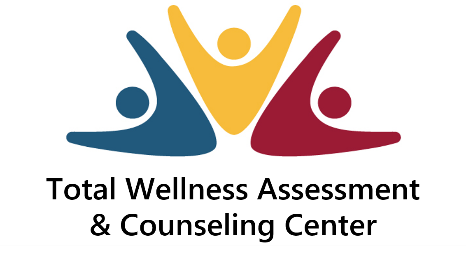 Where we identify the problem and the solution!Instructions for receiving virtual servicesDownload consent forms from via the website at www.totalwellnesscounseling.com E-mail the completed forms to twac.health@gmail.com or fax the completed forms to 844-270-8089 at least 24 hours before your scheduled appointmentDownload the Zoom application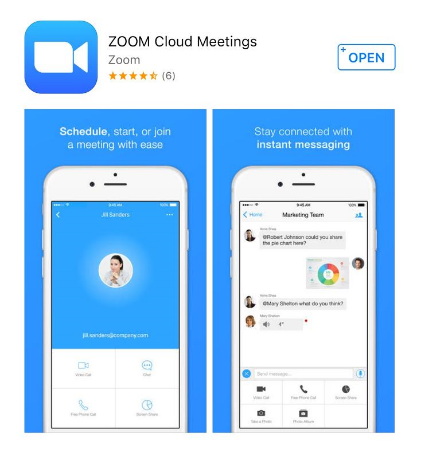 Allow Zoom to have access to your cameraComplete the brief Zoom sign up processClick on the Zoom message sent from your clinician via text message or e-mail at your scheduled timeAt the start of your session, you will be required to pay any financial responsibilities via Venmo or Cashap using twac.health@gmail.com or credit card. Place your full name in the description boxIf you use a credit card, a 10% service fee will be charged.  Additional informationPlease ensure you are in a quiet and private place free from distractions during your appointmentMissed virtual appointments that are not reschedule or cancelled 24 hrs. in advance will be billed 50.00